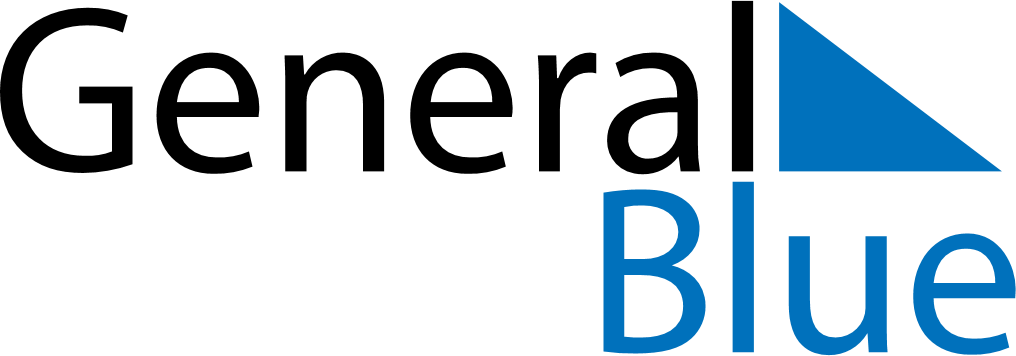 July 2024July 2024July 2024July 2024July 2024July 2024Keuruu, Central Finland, FinlandKeuruu, Central Finland, FinlandKeuruu, Central Finland, FinlandKeuruu, Central Finland, FinlandKeuruu, Central Finland, FinlandKeuruu, Central Finland, FinlandSunday Monday Tuesday Wednesday Thursday Friday Saturday 1 2 3 4 5 6 Sunrise: 3:34 AM Sunset: 11:15 PM Daylight: 19 hours and 41 minutes. Sunrise: 3:35 AM Sunset: 11:14 PM Daylight: 19 hours and 38 minutes. Sunrise: 3:37 AM Sunset: 11:13 PM Daylight: 19 hours and 36 minutes. Sunrise: 3:39 AM Sunset: 11:12 PM Daylight: 19 hours and 33 minutes. Sunrise: 3:40 AM Sunset: 11:10 PM Daylight: 19 hours and 30 minutes. Sunrise: 3:42 AM Sunset: 11:09 PM Daylight: 19 hours and 27 minutes. 7 8 9 10 11 12 13 Sunrise: 3:44 AM Sunset: 11:07 PM Daylight: 19 hours and 23 minutes. Sunrise: 3:46 AM Sunset: 11:06 PM Daylight: 19 hours and 20 minutes. Sunrise: 3:48 AM Sunset: 11:04 PM Daylight: 19 hours and 16 minutes. Sunrise: 3:50 AM Sunset: 11:02 PM Daylight: 19 hours and 12 minutes. Sunrise: 3:52 AM Sunset: 11:01 PM Daylight: 19 hours and 8 minutes. Sunrise: 3:54 AM Sunset: 10:59 PM Daylight: 19 hours and 4 minutes. Sunrise: 3:56 AM Sunset: 10:57 PM Daylight: 19 hours and 0 minutes. 14 15 16 17 18 19 20 Sunrise: 3:59 AM Sunset: 10:55 PM Daylight: 18 hours and 55 minutes. Sunrise: 4:01 AM Sunset: 10:52 PM Daylight: 18 hours and 51 minutes. Sunrise: 4:03 AM Sunset: 10:50 PM Daylight: 18 hours and 46 minutes. Sunrise: 4:06 AM Sunset: 10:48 PM Daylight: 18 hours and 42 minutes. Sunrise: 4:08 AM Sunset: 10:46 PM Daylight: 18 hours and 37 minutes. Sunrise: 4:11 AM Sunset: 10:43 PM Daylight: 18 hours and 32 minutes. Sunrise: 4:13 AM Sunset: 10:41 PM Daylight: 18 hours and 27 minutes. 21 22 23 24 25 26 27 Sunrise: 4:16 AM Sunset: 10:38 PM Daylight: 18 hours and 22 minutes. Sunrise: 4:18 AM Sunset: 10:36 PM Daylight: 18 hours and 17 minutes. Sunrise: 4:21 AM Sunset: 10:33 PM Daylight: 18 hours and 12 minutes. Sunrise: 4:24 AM Sunset: 10:31 PM Daylight: 18 hours and 7 minutes. Sunrise: 4:26 AM Sunset: 10:28 PM Daylight: 18 hours and 1 minute. Sunrise: 4:29 AM Sunset: 10:26 PM Daylight: 17 hours and 56 minutes. Sunrise: 4:32 AM Sunset: 10:23 PM Daylight: 17 hours and 51 minutes. 28 29 30 31 Sunrise: 4:34 AM Sunset: 10:20 PM Daylight: 17 hours and 45 minutes. Sunrise: 4:37 AM Sunset: 10:17 PM Daylight: 17 hours and 40 minutes. Sunrise: 4:40 AM Sunset: 10:15 PM Daylight: 17 hours and 34 minutes. Sunrise: 4:43 AM Sunset: 10:12 PM Daylight: 17 hours and 29 minutes. 